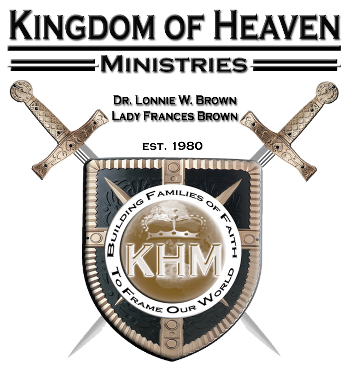 KHM’s Perfecting ClassLesson 7: The Promise of Natural and Spiritual ProsperityLesson Assignment: Watch the video online. Go over the lesson in its entirety. Be sure to read carefully all the scripture references. Finish the Lesson Quiz online at the bottom of the lesson. When done with the quiz click the send button to upload it to your instructor.Lesson Objective: To provide a brief introduction to understand the principle of natural and spiritual prosperity.Prosperity is having:P	=	Plenty ofR	=	Resources,O	=	Opulence, S	=	Surplus,P	=	Profusion, and E	=	ExtravaganceR	=	Received toI	=	Implement aT	=	Transference toY	=	Your next appointmentProsperity is the ticket that grants us the Power to  fulfill our purpose, embrace our Destiny and complete the expansion of the  Kingdom of God and for Experiencing and Enjoying the Kingdom lifestyle3 Laws of Prosperity:Plenty: abundancePossessions: assetsProfusion: affluenceProsperity is living a fulfilled life with all of your spiritual, emotional, and natural needs met.Understand God’s will for the Believer’s Prosperity.God’s will is found in the scriptures and is obtained byMeditation. Josh 1:8Empowerment. Deut 8:18Obedience. Job 36:11Design. IIIJohn 2Scripture References: Josh 1:8, Duet 8:18, Job 36:11, IIIJohn 2KJVJos 1:8  This book of the law shall not depart out of thy mouth; but thou shalt meditate therein day and night, that thou mayest observe to do according to all that is written therein: for then thou shalt make thy way prosperous, and then thou shalt have good success. Deut 8:18  But thou shalt remember the LORD thy God: for it is he that giveth thee power to get wealth, that he may establish his covenant which he sware unto thy fathers, as it is this day. Job 36:11  If they obey and serve him, they shall spend their days in prosperity, and their years in pleasures. 3Jn 1:2  Beloved, I wish above all things that thou mayest prosper and be in health, even as thy soul prospereth. Facing the controversy in the Christian CommunityLack of Knowledge. Hosea 4:6Extremes are not the norm (everyone won’t be a millionaire). Mark 4:20; Matt 9:29Scripture References: Hosea 4:6, Mark 4:20, Matt 9:29 KJVHos 4:6  My people are destroyed for lack of knowledge: because thou hast rejected knowledge, I will also reject thee, that thou shalt be no priest to me: seeing thou hast forgotten the law of thy God, I will also forget thy children. Mar 4:20  And these are they which are sown on good ground; such as hear the word, and receive it, and bring forth fruit, some thirtyfold, some sixty, and some an hundred. Mat 9:29  Then touched he their eyes, saying, According to your faith be it unto you.Giving is God’s plan to bring increaseTithing. Mal 3:10Ministerial Support. Phil 4:17-19Mission. Mark 10:29-30Debt reduction. Matt 17:24-27Vow and Pay principle Job 22:22-28Scripture References: Hosea 4:6, Mark 4:20, Matt 9:29 KJVMal 3:10  Bring ye all the tithes into the storehouse, that there may be meat in mine house, and prove me now herewith, saith the LORD of hosts, if I will not open you the windows of heaven, and pour you out a blessing, that there shall not be room enough to receive it. Php 4:17  Not because I desire a gift: but I desire fruit that may abound to your account. Php 4:18  But I have all, and abound: I am full, having received of Epaphroditus the things which were sent from you, an odour of a sweet smell, a sacrifice acceptable, wellpleasing to God. Php 4:19  But my God shall supply all your need according to his riches in glory by Christ Jesus. Mar 10:29  And Jesus answered and said, Verily I say unto you, There is no man that hath left house, or brethren, or sisters, or father, or mother, or wife, or children, or lands, for my sake, and the gospel's, Mar 10:30  But he shall receive an hundredfold now in this time, houses, and brethren, and sisters, and mothers, and children, and lands, with persecutions; and in the world to come eternal life. Mat 17:24  And when they were come to Capernaum, they that received tribute money came to Peter, and said, Doth not your master pay tribute? Mat 17:25  He saith, Yes. And when he was come into the house, Jesus prevented him, saying, What thinkest thou, Simon? of whom do the kings of the earth take custom or tribute? of their own children, or of strangers? Mat 17:26  Peter saith unto him, Of strangers. Jesus saith unto him, Then are the children free. Mat 17:27  Notwithstanding, lest we should offend them, go thou to the sea, and cast an hook, and take up the fish that first cometh up; and when thou hast opened his mouth, thou shalt find a piece of money: that take, and give unto them for me and thee. Job 22:22  Receive, I pray thee, the law from his mouth, and lay up his words in thine heart. Job 22:23  If thou return to the Almighty, thou shalt be built up, thou shalt put away iniquity far from thy tabernacles. Job 22:24  Then shalt thou lay up gold as dust, and the gold of Ophir as the stones of the brooks. Job 22:25  Yea, the Almighty shall be thy defence, and thou shalt have plenty of silver. Job 22:26  For then shalt thou have thy delight in the Almighty, and shalt lift up thy face unto God. Job 22:27  Thou shalt make thy prayer unto him, and he shall hear thee, and thou shalt pay thy vows. Job 22:28  Thou shalt also decree a thing, and it shall be established unto thee: and the light shall shine upon thy ways. 